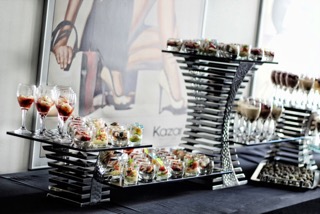 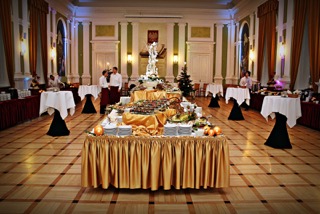 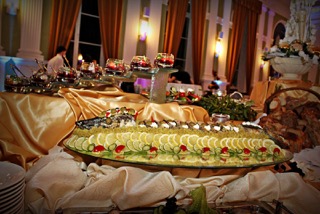 WIGILIA FIRMOWA W LEMON TREELUB CATERING ŚWIĄTECZNY Restauracja Lemon Tree zaprasza do skorzystania z naszego lokalu podczas organizacji wigili firmowej. Proponujemy kameralny obiad przy świątecznym stole lub kolację w większym gronie połączoną z zabawą. Tych którzy planują taką uroczystość w siedzibie firmy serdecznie zapraszamy do skorzystania z naszego wspaniałego cateringu Realizujemy mniejsze zamówienia z dowozem potraw i kompleksową organizację przyjęć świątecznych na dużą ilość osób Proponujemy tradycyjne dania świąteczne gwarantując jakość produktu, świeżość i własnoręczne wykonanie. Jeśli nasza propozycja wzbudzi Państwa zainteresowanie proszę wybrać interesujące Państwa pozycje i określić parametry imprezy (ilość osób, godziny, ewentualnie budżet itp.) i odesłać. Zaproponujemy Państwu odpowiednie ilości potraw i skalkulujemy poczestunek według podanych wskazówek.Zapraszam również do kontaktu telefonicznego lub osobistego spotkania w restauracji jak i we wskazanym przez Państwa miejscuPozdrawiam serdecznie Dariusz Michalczyk 604575720MENU ŚWIĄTECZNEZUPATradycyjny barszcz czerwony czysty/ z uszkami/z pasztecikamiZupa grzybowa z łazankamiDANIA GORĄCEDomowe pierogi wigilijne z kapustą i grzybamiFileciki z karpia  smażone na złoto  w delikatnej panierce Limanda ze szpinakiem w sosie cytryno – kaparowym Ryba  po grecku Delikatne polędwiczki  wieprzowe z sosem kurkowymFileciki z indyka w sosie żurawinowymUdo z gęsi z sosem aroniowymSchab faszerowany śliwką/morelą w sosie pieczeniowymKapusta wigilijna z aromatycznymi grzybami Placuszki z dyniKluski ślaskieBułeczki bankietowePRZEKĄSKI ZIMNE – półmiski.Kapelusze pieczarek faszerowane  grillowanymi warzywami Deska mięs pieczonych i  pasztetów ( rolada z boczku, schab ze śliwką/morelą, karkówka, schab po warszawsku, pasztet żurawinowy, ze śliwką, z grzybami.Śledzie w oleju korzennym  i cebulkąŚledzie pod pierzynkąŚledzie , po węgiersku i z dodatkiem suszonych pomidorówKarp w galarecie z dodatkiem warzyw Łosoś w galarecie z dodatkiem chrzanu Ryba po greckuTradycyjna sałatka jarzynowaSałatka śledziowa z orzechami i bakaliamiSałatka nicejska z tuńczykiem, zieloną fasolką i gotowanym jajkiemSałatka pieczarkowaPRZEKĄSKI ZIMNE FINGER-FOOD:Koreczki ze śledziaKanapeczki dekoracyjne świąteczne ( z  łososiem wędzonym, cytrynką i koperkiem,  ze śledziem, cebulką i ogóreczkiem, z pastą jajeczną i szczypiorkiem)Kapelusze pieczarek faszerowaneRoladki naleśnikowe z łososiem wędzonym  i cytrynowym mascarponePaszteciki z mięsem lub z kapustą i grzybamiMini dariole świąteczneBabeczki z sałatką jarzynową i jajkiem przepiórczymDESERY:Wybór ciast świątecznych (sernik, szarlotka, makowiec, piernik, babeczki kajmakowe)Gruszki w białym winie i pomarańczach z mascarpone i prażonymi pistacjamiFlan waniliowy z musem truskawkowymMus czekoladowy z wiśniami NAPOJE ZIMNE:Aromatyczny kompot z suszu Soki owocoweWoda smakowa NAPOJE GORĄCE:Kawa oraz herbataPOZOSTAŁE KOSZTY: Przygotowanie bufetów z dekoracją świątecznąZastawa stołowa oraz sprzęt potrzebny do realizacji zamówieniaNapoje alkoholoweObsługa kelnerskaTransportZAPRASZAMY !!!DO KAŻDEGO ZAMÓWIENIA SŁODKA NIESPODZIANKA GRATIS !!!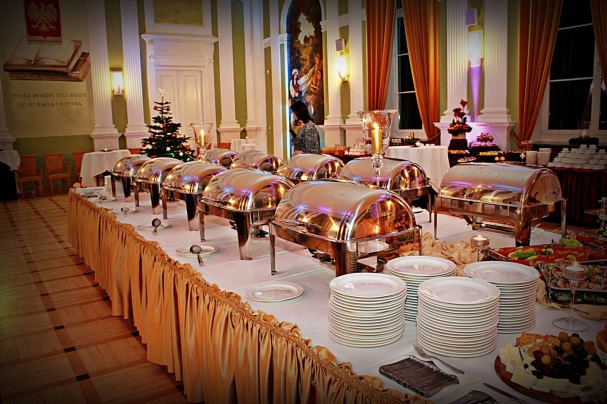 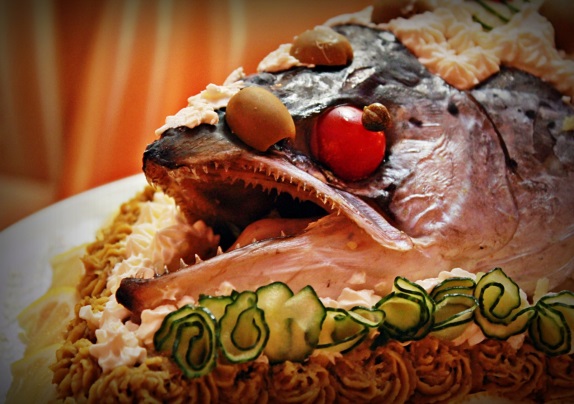 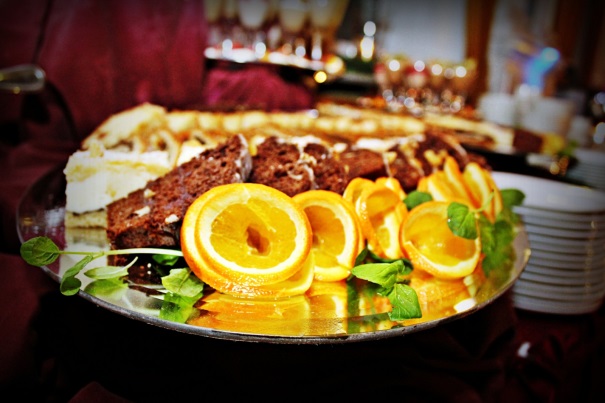 Termin poczęstunku:Miejsce cateringu:Ilość osób:Godzina rozpoczecia:Przewidywany czas trwania:Koszt/forma i termin płatności:Dane do faktury: